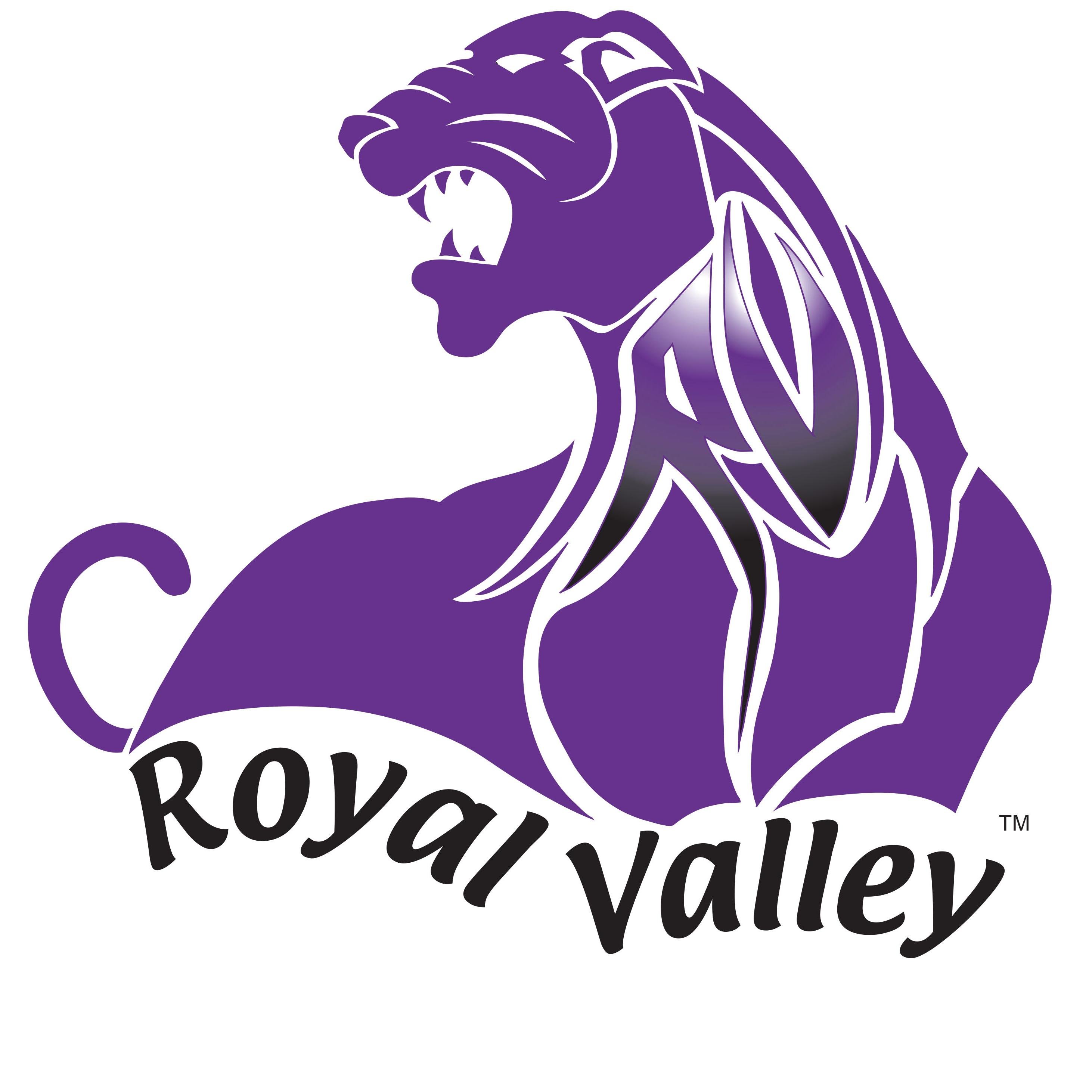 Date Application Submitted __________________________________	Social Security Number _______________________________________APPLICANT:Name _____________________________________________________________________________________________	                   (Last)                                 (First)                            (Middle)                           (Maiden)Address ______________________________________________________________________________________Phone________________________________________________________________________________________E-mail _______________________________________________________________________________________POSITIONS FOR WHICH YOU ARE APPLYING (MARK MORE THAN ONE IF DESIRED):	(     )  Coaching (Non-instructional)	(     )	Secretarial	(     )	Paraprofessional	(     )	Custodial	(     )	Maintenance	(     )	Food Service	(     )	Bus DriverPREFERENCE OF EMPLOYMENT:	(     )  Full-time          (     )  Part-timeARE YOU NOW EMPLOYED?		(     )	Yes	(     )  No				IF PRESENTLY EMPLOYED:	Firm or Company Name:	__________________________________________________________________________		__________________________________________________________________________		__________________________________________________________________________	Present Salary:	__________________________________________________________________________Are you legally eligible for employment in the United States?		(     )  Yes		(     )  NoHave you ever been convicted of a felony crime?		(     )  Yes		(     )  NoRoyal Valley USD #337 IS AN EQUAL EMPLOYMENT/EDUCATIONAL OPPORTUNITY AGENTCOMPLETE AREAS IN WHICH YOU ARE INTERESTED.OFFICE/CLERICAL Typing:  (     )  YES          (     )  NO          WPM __________Please list the office machines you can operate._______________________________________________________________________________________________________________________________________________________________________________________________________________________________________________________________________________________Please provide details of your computer operating experience and capabilities._________________________________________________________________________________________________________________________________________________________________________________________________________________________________________________________________________________________________________________________________________________________________________________________________________________________________________________________________________________PARAPROFESSIONAL/COACHINGPlease write a brief description of your past experience or activities which would be beneficial in working with students._________________________________________________________________________________________________________________________________________________________________________________________________________________________________________________________________________________________________________________________________________________________________________________________________________________________________________________________________________________Please list special interests or hobbies.______________________________________________________________________________________________________________________________________________________________________________________________________________________________________________________________________________________________________________________________________________________________________________________________________________________________________________________________________________________________________________________________________________________________________________Typing:  (     )  YES          (     )  NO          WPM __________With what age of students do you prefer to work?  (Please list in order of preference).	(     )  Elementary          (     )  Middle School          (     )  High School          (     )  Special EducationBUS DRIVERPlease list your experience in the following areas:Do you have a current CDL?	(     )  YES	(     )  NODo you have any outstanding traffic violations?	(     )  YES	(     )  NOList your commercial driving experience:  ____________________________________________________________________________________________________________________________________________________________________________________________________________________________________________________________________________________________________________________________________________________________________________________How long have you been a commercial driver? ________________________________________________________________________Royal Valley USD #337 IS AN EQUAL EMPLOYMENT/EDUCATIONAL OPPORTUNITY AGENCYFOOD SERVICEPlease list your experience in the following areas:Food Preparation:  _______________________________________________________________________________________________________________________________________________________________________________________________________________________________________________________________________________________Serving of Food:  _______________________________________________________________________________________________________________________________________________________________________________________________________________________________________________________________________________________Management:  _______________________________________________________________________________________________________________________________________________________________________________________________________________________________________________________________________________________Working around students:  _______________________________________________________________________________________________________________________________________________________________________________________________________________________________________________________________________________________CUSTODIAL/MAINTENANCEPlease list you experience in the following areas:Carpentry:  _______________________________________________________________________________________________________________________________________________________________________________________________________________________________________________________________________________________Electrical:  _______________________________________________________________________________________________________________________________________________________________________________________________________________________________________________________________________________________Plumbing:  _______________________________________________________________________________________________________________________________________________________________________________________________________________________________________________________________________________________Housekeeping:    _______________________________________________________________________________________________________________________________________________________________________________________________________________________________________________________________________________________EDUCATIONRoyal Valley USD #337 IS AN EQUAL EMPLOYMENT/EDUCATIONAL OPPORTUNITY AGENCYEMPLOYMENT RECORDStarting with present or most recent, please list employers.REFERENCESREQUIREMENTS FOR APPLICATIONIn order to be complete, an applicant’s file shall include the following materials:	•Completed application form	•Letter of applicationUpon receipt of the above information, your application will be complete and ready for screening.  If, after screening, an interview is desired, you will be contacted.  This file will be maintained for one year from date of receipt and may be reactivated upon request.  Files not activated will be destroyed.I have completed this application to the best of my knowledge and do swear that all information herein is accurate.I give permission for personnel of Royal Valley USD #337 to make job-related inquiries of employers and references, and to have district review committees evaluate my application materials.____________________________________________________________________________________________Signature of Applicant			DateRoyal Valley USD #337 does not discriminate on the basis of race, color, religion, national origin, sex, age, or handicap in the admission of, access to, or treatment of students and the hiring of its employees in its programs and activities.Please forward all correspondence and application documents to:Director of Curriculum and InstructionRoyal Valley USD #337101 W. MainMayetta, KS  66509Telephone:  785.966.2246     Fax:  785.966.2490Royal Valley USD #337 IS AN EQUAL EMPLOYMENT/EDUCATIONAL OPPORTUNITY AGENCYLevelSchool NameCity/StateMajor CourseLast Year CompletedHigh School1   2   3   4Technical School1   2   3   4College1   2   3   4Name of EmployerPosition and DutiesDates EmployedNameAddressOccupationPhone